文山國小40週年校慶LOGO徵稿比賽結果(第一名2位、第二名2位、第3名2位)文山國小40週年校慶SLOGAN徵稿比賽結果(第一名2位、第二名2位、第3名2位)★佳作及入選名單如下文山國小40週年校慶LOGO徵稿比賽結果(佳作、入選)文山國小40週年校慶SLOGAN徵稿比賽結果(佳作、入選)作品編號作品40週年校慶委員會評選名次換算得分師生票選得票數票選名次換算得分得分加總評選結果(名次)作者獎勵作品1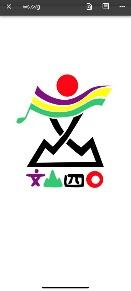 10.610920.81.41二年四班葉禹涵獎狀一張6000元禮券作品2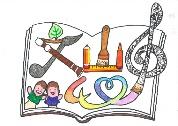 21.214210.41.62邱群惠老師獎狀一張2000元禮券作品4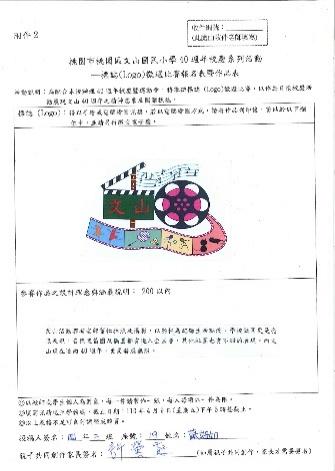 42.45341.642四年三班蘇妍如獎狀一張2000元禮券作品3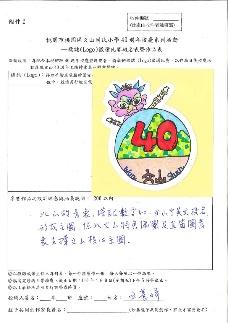 31.82162.44.23王薏婷老師獎狀一張1000元禮券作品5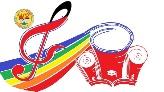 536631.24.23張簡志霖老師獎狀一張1000元禮券作品6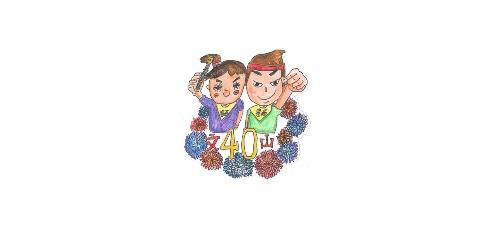 63.623525.63三年六班王謄臻獎狀一張1000元禮券師生票選總票數師生票選總票數師生票選總票數師生票選總票數414作品40週年校慶委員會評選名次換算得分師生票選得票數票選名次換算得分得分加總評選結果(名次)作者獎勵文山文藝 . 精彩童趣 . 舞動文山 . 放飛夢想10.68610.411四年三班蘇妍如獎狀一張6000元禮券文山四十 . 美力優質 . 文山四十 . 勇敢堅持21.27720.822三年六班王謄臻獎狀一張2000元禮券卓越文山樂響亮 . 輝煌四十美飛揚42.45541.642邱群惠老師獎狀一張2000元禮券文山藝文 . 精彩絕倫 . 四十風華 . 銳不可擋31.83762.44.23四年二班黃梓恩獎狀一張1000元禮券桃李春風四十載 . 德智兼修育英才 . 師生緣遇在文山 . 攜手同心創未來536131.24.23二年四班葉禹涵獎狀一張1000元禮券偶戲築夢 . 直笛音揚 . 金耀文山 . 卓然不惑63.638525.63王薏婷老師獎狀一張1000元禮券師生票選總票數師生票選總票數師生票選總票數354編號年級班級座號姓名獎項獎勵104教師江怡蓉佳作獎狀一張、100元禮券　106一四17周芷誼佳作獎狀一張、100元禮券　109二一22周語柔佳作獎狀一張、100元禮券　110二二3周偉傑佳作獎狀一張、100元禮券　111二四1甘昀澈佳作獎狀一張、100元禮券　121四二5黃梓恩佳作獎狀一張、100元禮券　123四三16柯疌妤佳作獎狀一張、100元禮券　127五二19張芸晞佳作獎狀一張、100元禮券　135六五17邱妤庭佳作獎狀一張、100元禮券　105 一三8蔡睿唐入選獎狀一張、獎品一份　107一五16江甯娣入選獎狀一張、獎品一份　108一五17廖先惠入選獎狀一張、獎品一份　112二四5蘇昶睿入選獎狀一張、獎品一份　114二六3靳書堯入選獎狀一張、獎品一份　115二六13陳昱安入選獎狀一張、獎品一份　116二六25呂姸熹入選獎狀一張、獎品一份　117二七3游澤君入選獎狀一張、獎品一份　118二七26吳羽絜入選獎狀一張、獎品一份　119三五5廖先智入選獎狀一張、獎品一份　122四三4翁國書入選獎狀一張、獎品一份　125四四21張菀穎入選獎狀一張、獎品一份　126五一17沈恩緹入選獎狀一張、獎品一份　128五二23王紫渝入選獎狀一張、獎品一份　129五四13張娣亞入選獎狀一張、獎品一份　130六一2黃玄霖入選獎狀一張、獎品一份　131六一16簡靚熙入選獎狀一張、獎品一份　132六三20吳芸妍入選獎狀一張、獎品一份　133六四20劉文晴入選獎狀一張、獎品一份　134六五1、10李兆豐、董庭豪入選獎狀一張、獎品一份　136六五14、23張語彤、張珈綺入選獎狀一張、獎品一份　編號年級班級座號姓名獎項獎勵201教師楊維倫佳作獎狀一張、100元禮券　204教師江怡蓉佳作獎狀一張、100元禮券　207一七3吳貴揚佳作獎狀一張、100元禮券　209二四5蘇昶睿佳作獎狀一張、100元禮券　205一一6周凡傑入選獎狀一張、獎品一份　206一四7張宏瑞入選獎狀一張、獎品一份　208二二3周偉傑入選獎狀一張、獎品一份　211二六3靳書堯入選獎狀一張、獎品一份　212二六13陳昱安入選獎狀一張、獎品一份　213二七3游澤君入選獎狀一張、獎品一份　214二七16鍾昕璇入選獎狀一張、獎品一份　215二七26吳羽絜入選獎狀一張、獎品一份　216三一5張家綸入選獎狀一張、獎品一份　217三五5廖先智入選獎狀一張、獎品一份　218三五12丁懂入選獎狀一張、獎品一份　221四三16柯疌妤入選獎狀一張、獎品一份　223四四21張菀穎入選獎狀一張、獎品一份　224五一1張簡宇善入選獎狀一張、獎品一份　225五二23王紫渝入選獎狀一張、獎品一份　226五四13張娣亞入選獎狀一張、獎品一份　227六一2黃玄霖入選獎狀一張、獎品一份　228六四20劉文晴入選獎狀一張、獎品一份　229六五17邱妤庭入選獎狀一張、獎品一份　